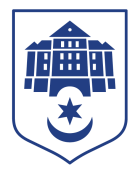 Тернопільська міська рада восьмого скликанняПротокол №42позапланового засідання виконавчого комітету міської ради12.05.2022				Початок засідання									17.00Головуючий: Надал Сергій.Присутні на засіданні : Гірчак Ігор, Дідич Володимир, Корнутяк Володимир, Крисоватий Ігор, Надал Сергій, Стемковський Владислав, Татарин Богдан, Туткалюк Ольга, Хімейчук Іван. Відсутні на засіданні: Кузьма Ольга, Осадця Сергій, Остапчук Вікторія, Солтис Віктор, Якимчук Петро.Кворум є – 9 членів виконавчого комітету. СЛУХАЛИ: Про виділення  коштів з резервного фонду;Про включення об’єктів до Переліку другого типу та надання в оренду майна комунальної власності;Визначення обсягу компенсації витрат особам, що розмістили внутрішньо переміщених осіб, які перемістилися у період воєнного стану на територію Тернопільської міської територіальної громади.ЗАПРОШЕНА: Кучер Надія.ДОПОВІДАЛИ: Кучер Надія, Крисоватий Ігор, Хімейчук Іван.ГОЛОСУВАННЯ: за – 9, проти – 0, утримались – 0.ВИРІШИЛИ: рішення  № 460, № 461, № 462 додаються.	Міський голова 						Сергій НАДАЛІрина Чорній  0674472610